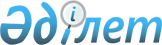 О создании Республиканского государственного предприятия "Центр по геоинформационному обеспечению Вооруженных Сил Республики Казахстан"Постановление Правительства Республики Казахстан от 28 декабря 2000 года N 1916.
      В соответствии с Указом Президента Республики Казахстан, имеющим силу Закона, от 19 июля 1995 года N 2335 "О государственном предприятии" Правительство Республики Казахстан постановляет: См. Z1100000413
      1. Создать республиканское государственное предприятие "Центр по геоинформационному обеспечению Вооруженных Сил Республики Казахстан" Министерства обороны Республики Казахстан на праве хозяйственного ведения (далее - Предприятие). См. P040001003
      2. Определить органом государственного управления, а также органом, осуществляющим по отношению к Предприятию функции субъекта права государственной собственности, Министерство обороны Республики Казахстан. 
      3. Основным предметом деятельности Предприятия определить: 
      1) геоинформационное обеспечение на основе цифровой картографии Вооруженных Сил Республики Казахстан; 
      2) разработку и реализацию программ компьютеризации военной и финансово-хозяйственной деятельности Вооруженных Сил Республики Казахстан. 
      4. Министерству обороны Республики Казахстан в установленном законодательством порядке: 
      1) разработать и утвердить устав Предприятия и обеспечить его государственную регистрацию; 
      2) принять иные меры, вытекающие из настоящего постановления. 
      5. Утратил силу постановлением Правительства РК от 05.08.2013 № 796.
      6. Настоящее постановление вступает в силу со дня подписания. 
					© 2012. РГП на ПХВ «Институт законодательства и правовой информации Республики Казахстан» Министерства юстиции Республики Казахстан
				
Первый заместитель
Премьер-Министра
Республики Казахстан